RECAU.         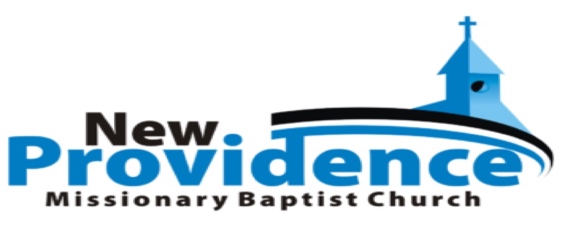 PARTICIPANT SELF-SCREENING – PLEASE DO AT HOMECOVID-19 Precautions: For the foreseeable future, we ask everyone to self-screen prior to coming into 
     the Church facility. Today’s health – Any Potential Symptoms of COVID-19For the protection of your church family, please answer yes or no.  If you answer yes to any of these questions, please refrain from coming to the Church.Potential COVID-19 Exposure –For the protection of your church family, please answer yes or no if in the last 14 days you or any member of your family…High Risk of developing severe COVID-19 symptoms, including death –For your protection, note you may be at high risk of severe COVID-19 symptoms if…Regardless of age, have chronic disease/underlying medical conditions that your 
physician deems makes you High-Risk for severe COVID-19 symptoms (Examples include: lung disease, moderate to severe asthma, heart disease, immunocompromised,cancer, sever obesity/BMI>40, diabetes, kidney dialysis, liver disease, etc. Source: CDC) Are over 65 years of age. (80% of US deaths are in people over 65)

IF YOU DO NOT FEEL WELL, PLEASE DO NOT COME TO CHURCH.YES   NO            Have a fever above 100.0o Fahrenheit.            Have unexplained coughing, or new loss of taste or smell.Have difficulty breathing, or shortness of breath, or rapid breathing.Have any cold or flu-like symptoms (including any fever, cough, sore throat, respiratory illness, chills, body aches, headache, diarrhea, nausea/vomiting or runny nose).Have an unexplained rash, swollen hands/feet, or red skin/eyes (particularly in children).Do not feel good, or unexplained tiredness.YESNOHave had a positive COVID-19 test.Believe you have had COVID-19.Have difficulty breathing, or shortness of breath, or rapid breathing.Have experienced any cold or flu-like symptoms (including fever, cough, sore throat,       respiratory illness, difficulty breathing, chills, body aches, headache, diarrhea, nausea/vomiting or runny nose).Have had contact with someone who has or may have had COVID-19.Have returned from international travel or a COVID-19 Hot-Spot.Worked in an environment with high-potential of COVID-19 exposure.